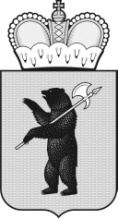 ТЕРРИТОРИАЛЬНАЯ ИЗБИРАТЕЛЬНАЯ КОМИССИЯГОРОДА УГЛИЧА И УГЛИЧСКОГО РАЙОНА РЕШЕНИЕ«21» июня 2023г.                                                                                            №60/186О времени приема документов, уведомляющих о выдвижении кандидатов, и (или) необходимых для регистрации кандидатов, которые могут быть представлены в территориальную избирательную комиссию города Углича и Угличского района при проведении выборов Глав Головинского, Ильинского, Отрадновского, Слободского, Улейминского сельских поселений Угличского муниципального района Ярославской области и депутатов Муниципальных Советов Ильинского, Отрадновского, Слободского, Улейминского сельских поселений Угличского муниципального района Ярославской области пятого созыва В соответствии с п. 11 ст. 44 Закона Ярославской области от 02.06.2003 № 27- з «О выборах в органы государственной власти Ярославской области и органы местного самоуправления муниципальных образований Ярославской области», территориальная избирательная комиссия города Углича и Угличского района    Р Е Ш И Л А:Установить время приема документов, уведомляющих о выдвижении кандидатов, и (или) необходимых для регистрации кандидатов, которые могут быть представлены в территориальную избирательную комиссию города Углича и Угличского района при проведении выборов Глав Головинского, Ильинского, Отрадновского, Слободского, Улейминского сельских поселений Угличского муниципального района Ярославской области и депутатов Муниципальных Советов Ильинского, Отрадновского, Слободского, Улейминского сельских поселений Угличского муниципального района Ярославской области пятого созыва:понедельник, вторник, среда, четверг          -с 09.00 до 12.00, с 13.00 до 17.00;пятница                                                            -с 09.00 до 12.00, с 13.00 до 16.00;суббота                                                             -с 09.00 до 13.00;воскресенье                                                      -выходной деньв день, в который истекает срок для представления документовна регистрацию                                       -с 09.00 до 12.00, с 13.00 до 18.00         по московскому времени.Рекомендовать избирательным объединениям, кандидатам предварительно уведомлять территориальную избирательную комиссию города Углича и Угличского района о намерении представления документов не позднее дня, предшествующего дню представления документов. Опубликовать настоящее решение на официальных сайтах Администраций Головинского, Ильинского, Отрадновского, Слободского, Улейминского сельских поселений Угличского муниципального района Ярославской области и разместить на странице территориальной избирательной комиссии города Углича и Угличского района официального сайта Избирательной комиссии Ярославской области.Контроль за исполнением настоящего решения возложить на председателя территориальной избирательной комиссии Гурина А.Н.Председателькомиссии					____________    		 А.Н. Гурин						            (подпись)                                      	    Секретарькомиссии				          ____________    	 	 М.С. Ашмарина                                                                                                                                                       (подпись)                                         